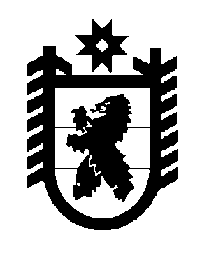 Российская Федерация Республика Карелия    ПРАВИТЕЛЬСТВО РЕСПУБЛИКИ КАРЕЛИЯПОСТАНОВЛЕНИЕот  29 августа 2016 года № 337-Пг. Петрозаводск О внесении изменения в постановление ПравительстваРеспублики Карелия от 6 ноября 2014 года № 333-ППравительство Республики Карелия п о с т а н о в л я е т1. Внести в пункт 5 Порядка распределения средств добровольных пожертвований, поступивших от юридических и физических лиц на оказание помощи гражданам Украины и лицам без гражданства, постоянно проживавшим на территориях отдельных населенных пунктов и в иных местах проживания в Донецкой и Луганской областях Украины, прибывшим на территорию Российской Федерации в экстренном массовом порядке до 1 января 2016 года и проживающим на территории Республики Карелия, утвержденного постановлением Правительства Республики Карелия от 6 ноября 2014 года № 333-П (Собрание законодательства Республики Карелия, 2014, № 11, ст. 2021; 2015, № 9, ст. 1749;                         № 12, ст. 2373; Официальный интернет-портал правовой информации (www.pravo.gov.ru), 21 июня 2016 года, № 1000201606210001), изменение, заменив слова «8 июля 2016 года» словами «30 сентября 2016 года».2. Действие настоящего постановления распространяется на правоотношения, возникшие с 9 июля 2016 года.           Глава Республики Карелия                                                                  А.П. Худилайнен    